Modèles de tarification au sein de l’EuropeDifférents modèles de tarification sont en vigueur au sein de l’Europe. Souvent, nos clients nous demandent de leur expliquer les prix catalogue et les prix à la pompe. Quelle est en fait la différence ? Les uns sont-ils plus avantageux que les autres ? S’agit-il de prix négociés ? Qui propose quoi ?Dans cet article, nous vous expliquons dans le détail les différences et où est appliqué tel ou tel modèle de tarification, afin que vous sachiez, en tant que client, ce qu’il en est.Les prix à la pompeLes prix à la pompe sont tout simplement les prix affichés sur les panneaux dans les stations-service. Ils dépendent de la région, du lieu d’implantation de la station-service et du franchisé.Les prix catalogueLes prix catalogue sont des prix conseillés ; un conseil officiel fait aux stations-service par les pouvoirs publics ou les compagnies pétrolières. Les carburants tels que l’essence, le gasoil et le GPL sont nocifs pour l’environnement, raison pour les pouvoirs publics de surtaxer leur consommation. Il peut arriver aussi que ce prix soit préconisé uniquement pour une enseigne de stations-service particulière.  Le prix peut également dépendre du marché, il est défini par pays. La fixation des prix et leur durée de validité peuvent également être différentes d’un marché à un autre. Le prix catalogue n’est donc pas nécessairement identique au prix affiché à la pompe.En principe, il s’applique au sein du Benelux des prix catalogue officiels (sauf dans une sélection de réseaux ; voir plus loin). Ailleurs en Europe, la plupart des stations appliquent des prix à la pompe.Vous trouverez sur le site Internet de DKV les prix catalogue actuellement en vigueur ainsi que des informations complémentaires par pays.Les prix bottom-upCertaines stations-service européennes appliquent une tarification ascendante, aussi appelée bottom-up. Là, le prix est basé sur le prix de revient majoré d’un supplément et non pas sur un prix conseillé minoré d’une remise. Ces stations basent donc leur prix sur le prix de revient auquel s’ajoute la marge du pompiste.Ce mode de calcul génère un prix généralement de 6 à 10 cents inférieur au prix moyen à la pompe.Qu’est-ce que les prix de soutage (RU)?L’illustration ci-dessous vous montre ce qu’est le soutage de carburant dans le cas de DKV :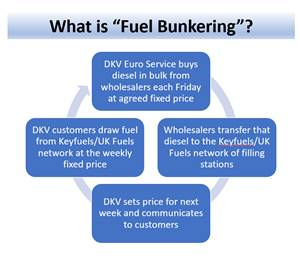 Les réseaux des prix à la pompeLa plupart des pays européens pratiquent d’office le modèle du prix à la pompe. Cela signifie que vous retrouvez le prix à la pompe sur votre facture de DKV.Cependant, voici les exceptions à la règle. Ces réseaux appliquent le prix catalogue :CZ :	Lukoil, HOS, D-1, JAPO, Armex, KM-Prona, Agropodnik, Cepro et le réseau TT Petrol DE :	TP24, LTG, Aral et le réseau ShellES :	Valcacre, Andamur, Petrem, le réseau SolredFR :	le réseau Total/ TotalERG, All4trucks Calais, les stations Shell à guichet automatiqueIT :	Total/ TotalERG, le réseau Italiana PetroliLT :	le réseau Fleet Union (Viada, Baltic Petroleum)RU :	une sélection de stationsSE :	Preem, le réseau Cirkle KLes réseaux des prix catalogueLes pays suivants appliquent d’office le modèle du prix catalogue :NL :	Le prix catalogue communiqué par les compagnies pétrolièresExceptions : le réseau des prix à la pompe des Pays-Bas. Vous trouverez en page 4 un aperçu de l’ensemble des réseaux concernés.BE :	Le prix catalogue communiqué par les pouvoirs publicsException : une sélection de stations-service du fournisseur ESSO = prix à la pompeLU :	Le prix catalogue communiqué par les pouvoirs publicsException : une sélection de stations-service du fournisseur ESSO = prix à la pompeDK :	Le prix catalogue communiqué par les compagnies pétrolièresEE :	Le prix catalogue communiqué par les compagnies pétrolièresException : la station-service 4500000, AS KrooningIE :	Le prix catalogue communiqué par les compagnies pétrolièresNO :	Le prix catalogue communiqué par les compagnies pétrolièresException : une sélection de stations-service du fournisseur ESSO = prix à la pompeLes prix bottom-upEn Italie, vous profitez de quelques stations au prix bottom-up ; vous bénéficiez ici d’un prix à la pompe avantageux selon la tarification bottom-up.La législationAu sein du Benelux, la vente de carburants est régie par des dispositions légales pouvant influencer les prix catalogue. Les prix des carburants sont constitués en 5 étapes, du prix du pétrole brut à l’étape 1 au prix final à la station-service à l’étape 5. Le coût de la raffinerie et celui du transport ne pèsent pas très lourd. Ce n’est qu’avec l’ajout de taxes aux Pays-Bas que les prix grimpent en flèche. Aux Pays-Bas, ce montant est fixé à 44% puis majoré d’une TVA de 21%.Les avantages pour les clients de DKV DKV Euro Service aime à aller plus loin pour assurer à ses clients une gestion efficace de leur entreprise et apporter son soutien à la gestion des dépenses. Avec DKV, les clients bénéficient d’un certain nombre d’avantages :Outre les éventuels avantages tarifaires, le ravitaillement avec DKV présente les avantages suivants :Le ravitaillement dans plus de 100 000 stations-service affiliées (indépendantes de toute marque) dans plus de 42 pays.Une restitution simplifiée de la TVA via la facturation de DKV.Une équipe d’assistants motivée, prête à vous aider en cas de questions ou de problèmes.De faibles frais de fonctionnement basés sur des frais de service.Un résumé simple et transparent de l’ensemble des dépenses sur une seule facture de DKV.Pour avoir un aperçu des prix et en savoir plus sur les services de DKV, n’hésitez pas à consulter notre site Internet. Nous vous tenons par ailleurs informé sur l’actualité du monde des transports au moyen de notre blog.Pays-BasNotre réseau appliquant des prix à la pompe - au 1er avril 2020Les réseaux suivants appliquent les prix à la pompe les plus bas possibles. Cliquez sur les cartes pour obtenir un aperçu des stations-service des différents réseaux.Nombre de stations 	Réseau 		Pour obtenir un aperçu205					Tango		Cliquez ici154			 		VARO		Cliquez ici109					Shell			Cliquez ici127					ESSO		Cliquez ici  20	 				Van Kessel	Cliquez ici341					Tinq			Cliquez iciCes informations n’ouvrent aucun droit.Sous réserve de coquilles et d’erreurs typographiques.